SMLOUVA O DÍLO č. 1159/2023/5P-2023/X uzavřená podle § 2586 násl. občanského zákoníku ve znění pozdějších předpisů a výsledku výběrového řízení na veřejnou zakázku malého rozsahu č. 122 ze dne 7. 8. 2023 (vypsané dne 24. 7. 2023) a dle §27 a §31 zákona č. 134/2016  Sb. v platném znění na realizaci akce „Rekonstrukce kantýny se zázemím v areálu Hotelové školy a Gymnázia Radlická, Radlická 591/115, Praha 5 – Jinonice.“I. SMLUVNÍ STRANY                                              1. Objednatel: 		Hotelová škola a Gymnázium Radlická		    se sídlem:          		Radlická 591/115,                           		158 00 Praha 5 - Jinonice	                        Zastoupený:       			ředitelem Ing. Milanem Novotným                        IČO:                  			60446242                     			Bankovní  spojení: 			         Tel.: 					 dále jen „objednatel“a2. Zhotovitel :      		AUSTIS stavební s.r.o.se sídlem:              		K Austisu 680,                              		154 00 Praha 5 – Slivenec zastoupený:           		Ing. Petrem Alexanderem 		 IČO:                     		28184343			DIČ:                    		CZ28184343			          Bankovní spojení: 		 Tel.:                       		Email:                    		 dále jen „zhotovitel“II. PŘEDMĚT SMLOUVY A MÍSTO PLNĚNÍPředmětem smlouvy je „Rekonstrukce kantýny se zázemím v areálu Hotelové školy 
a Gymnázia Radlická, Radlická 591/115, Praha 5 – Jinonice.“POPIS STÁVAJÍCÍHO STAVU Vstup do kantýny v 1. NP pavilonu A1 je z chodby dvěma dožilými dvoukřídlými celoskleněnými dveřmi, jejich kování je nefunkční.V zázemí jsou sociální zařízení, dispozičně nevhodně řešené, zařizovací předměty dožilé.Venkovní výplně otvorů jsou v dobrém stavu.Desková otopná tělesa, pod okny, jsou v dobrém stavu, nevhodná tělesa v sociálních zařízeních budou nahrazena trubkovými (žebřík).Elektroinstalace nevyhovuje novému dispozičnímu řešení, svítidla jsou neúsporná a dožilá, datové rozvody nejsou uloženy v rozvodnicích.Podlahy v dotčených prostorách jsou z keramické dlažby.NÁVRH REKONSTRUKCEPředmětem stavebních prací je úprava elektroinstalace, zřízení rozvaděče pro dotčené prostory, výměna dožilých a neúsporných svítidel, úprava povrchu stěn, výměna atypických vstupních prosklených dveří, dodávka nových typových vnitřních dveří, dispoziční úpravy kantýny a sociálních zařízení, nové rozvody kanalizace a vody, dodávka nových zařizovacích předmětů, a položení nových dlažeb a obkladů.Nová dispozice sociálního zařízení v zázemí – 2 x WC, koupelna, úklidová místnost s výlevkou.Úklidová místnost pro kantýnu je v chodbě, a bude v ní instalována nová výlevka a baterie.Otopná tělesa zůstanou původní, mimo dodávky nových trubkových (žebříků) v sociálním zařízení.Bourací práceVstupní skleněné dveře a zárubně dveří z prostoru kantýny budou vybourány do suti. Budou vybourány příčky v kantýně a v sociálním zařízení, dle nové dispozice. V místě budoucího prodejního místa bude vybourán otvor pro vstupní dveře do budoucího skladu. Dlažby a obklady budou vybourány do suti. Dveřní křídla, zařizovací předměty a otopná tělesa budou demontována. Nevyhovující elektroinstalace a svítidla budou demontována. Ve zdivu, stropech a podlaze budou vysekány rýhy pro nová vedení kanalizace, vodovodu a elektroinstalací.Nové konstrukceSvislé konstrukceOtvory dveří a příčka, z kantýny do zázemí, budou zazděny pórobetonovými tvárnicemi tl. 150 mm. Příčky nové dispozice sociálního zařízení budou vyzděny z pórobetonových příčkovek tl. 100 mm. Výplně otvorů  Vstupní dveře pro zákazníky budou osazeny nové, kovové, celoprosklené bezpečnostním sklem, s nadsvětlíky, typově podobnými s prosklenými dveřmi v pavilonu. Zárubně nových vnitřních dveří budou ocelové. Křídla vnitřních dveří budou dodána nová, kování dveří bude nerezové s vložkovým zámkem, na WC v provedení WC. PodlahyRýhy po rozvodech v podlahách budou doplněny lehčeným betonem. Jako nášlapná vrstva bude použita, v kantýně velkorozměrová, v zázemí standardní keramická dlažba.Vnitřní obkladyV koupelně budou stěny obloženy do výšky zárubní (cca 2100 mm), na WC a v úklidové místnosti do výšky cca 1500 mm. Spárování obkladů bude provedeno spárovací hmotou se zvýšenou mechanickou odolností a zvýšenou odolností proti bakteriím a plísním.Vnitřní omítkyMalby budou oškrabány, omítky vyspraveny, drážky a rýhy po nových instalacích, zazdívkách, a stěny po vybouraných obkladech, budou vyrovnány hladkou VPC omítkou. Pro sjednocení povrchů budou poté stropy nataženy sádrovou stěrkou, stěny štukovou tenkovrstvou omítkou.Malby a nátěryVnitřní omítky budou opatřeny otěruvzdorným malířským nátěrem ve dvou vrstvách. Nátěry zárubní budou provedeny po obroušení původních nátěrů.VětráníVětrání na WC a v úklidové v místnosti bude řešeno odtahovými ventilátory s doběhem, původním odtahovým potrubím. Koupelna má přirozené větrání oknem.Vodovod, kanalizaceVodovodní a kanalizační potrubí bude provedeno nově v plastových trubkách pod omítkou, resp. v rýhách v podlaze, a bude napojeno na páteřní rozvody. Připojovací potrubí vody bude izolováno trubicemi TUBEX nebo MIRELON.Zařizovací předmětyKlozety budou dodány v provedení s předstěnovou instalací (Geberit). Sprchový kout čtvercový 900 x 900 mm se skleněnou zástěnou s dveřmi, umyvadla a výlevky nerezové budou dodány s bateriemi. V kantýně budou pouze vyvedeny pro zařizovací předměty výpustky vody a kanalizace, dle dispozice zařízení gastro provozu. Gastro vybavení není součástí dodávky.VytápěníMimo sociálního zařízení budou stávající otopná tělesa vyčištěna, připojovací šroubení repasováno, a tělesa budou zpětně osazena ve stejných pozicích. Na WC a v koupelně budou osazena trubková tělesa („žebřík“). Připojovací potrubí k nim budou upravena pro připojovací šroubení trubkových otopných těles.ElektroinstalaceV dotčených prostorách bude vyměněna nevyhovující elektroinstalace dle nového dispozičního řešení, instalován podružný rozvaděč s novou přípojkou z hlavního rozvaděče budovy. Dožilá a neúsporná svítidla budou nahrazena novými úspornými LED svítidly. Datové rozvody v dotčených prostorách budou prověřeny a jejich uložení bude zabezpečeno. Dodavatel stavebních prací předá zástupci investora revizní zprávu elektro.BEZPEČNOST PRÁCEZ hlediska bezpečnosti práce jak při vlastních stavebních pracích, tak při budoucím užívání musí být dodržovány předpisy o bezpečnosti a ochranně zdraví při práci. Veškeré stavební a bourací práce v prostorách staveniště je nutné provádět především v souladu s následujícími předpisy:1. Zákon o ochraně veřejného zdraví 258/2000 2. Nařízení vlády 272/2011 o ochraně zdraví před nepříznivými účinky hluku a vibrací  3. Nařízení vlády, stanovující podmínky ochrany zdraví při práci 361/2007Sb. 4. Zákon 100/2001 Sb. ve znění 93/2004 Sb. O posuzování vlivu na životní prostředí. - ČSN 73 0532 (Akustika. Požadavky - venkovní hluk)Zhotovitel dodrží dovolenou hlučnost dle hygienických předpisů a zákaz kouření v areálu školy.ORGANIZACE STAVBYOprava, doprava materiálů a suti bude probíhat uvnitř i vně budovy.Bude zaveden a řádně veden stavební deník.Součástí dodavatelské přípravy stavby bude podrobný harmonogram prací.Plán kontrolních prohlídek bude navazovat na harmonogram stavby.ODVOZ A LIKVIDACE ODPADŮPřípadné vzniklé sutě a odpady budou ukládány do přistavených kontejnerů a průběžně odváženy na řízenou skládku.Vznik odpadu bude sledován a evidován dle specifikace zákona 541/2020 Sb., o odpadech a o změně některých dalších zákonů, ve znění pozdějších předpisů (dále jen zákon o odpadech). Veškerý odpad vzniklý při stavbě objektu bude separován, tříděn a uložen dle zákona.Záznam o způsobu uložení bude předložen při přejímkovém řízení.Přístupové komunikace pro dopravu materiálu a odvoz odpadu budou denně uklízeny.OBECNÉ POŽADAVKY NA VÝSTAVBUStavba je navržena a bude provedena tak, aby byla při respektování hospodárnosti vhodné pro zamýšlené využití a aby současně splnila základní požadavky na mechanickou odolnost a stabilitu, požární bezpečnost, ochranu zdraví, zdravých životních podmínek a životního prostředí, ochranu proti hluku a bezpečnost při užívání. Stavba je v souladu se stavebním zákonem 183/2006 Sb. v platném znění a s nařízením EP a Rady (ES) č. 852/2004, při výstavbě budou dodrženy všechny uplatněné obecné technické požadavky na výstavbu, a to zejména obecné požadavky na bezpečnost a užitné vlastnosti staveb, požadavky na stavební konstrukce, technická zařízení staveb a další. Postup stavebních prací, jakož i jednotlivých profesí je nutno časově i prostorově koordinovat. ÚKLIDZávěrečný a průběžný úklid musí být prováděn tak, aby neovlivňoval provoz školy.Zhotovitel provede ekologickou likvidaci starého stavebního materiálu a odpadů vzniklých při opravě. O likvidaci předá zhotovitel písemný doklad o likvidaci od certifikované firmy. Při rekonstrukci nesmí být poškozeno nebo znečištěno stávající vybavení školy. Náklady spojené s odstraněním eventuálního poškození nebo znečištění hradí zhotovitel.ZPRACOVÁNÍ A OCHRANA OSOBNÍCH ÚDAJŮ, VSTUP DO AREÁLUZhotovitel se zavazuje dodržovat podmínky a pravidla pro vstup do areálu objednatele a pro pohyb svých zaměstnanců a smluvních pracovníků v areálu. Smluvní strany tímto mají za nesporné a souhlasí s tím, že pro vstup a pohyb zaměstnanců a smluvních pracovníků zhotovitele v areálu objednatele, kteří se budou podílet na plnění této smlouvy, je nezbytná evidence a zpracování jejich osobních údajů objednatelem v rozsahu: jméno, příjmení, č. OP nebo č. ŘP. Zhotovitel se zavazuje poskytovat dané osobní údaje svých dotčených zaměstnanců a smluvních pracovníků objednateli vždy dopředu tak, aby mohl být zajištěn jejich vstup do areálu, a současně se zavazuje zajistit jejich řádné poučení a případný souhlas se zpracováním jejich osobních údajů při plnění této smlouvy v souladu s Nařízením Evropského parlamentu a Rady (EU) 2016/679 ze dne 27. dubna 2016 o ochraně fyzických osob v souvislosti se zpracováním osobních údajů a o volném pohybu těchto údajů a o zrušení Směrnice 95/46/ES (Obecné nařízení o ochraně osobních údajů, dále též „GDPR“). Objednatel je oprávněn ke zpracování a uchování osobních údajů při plnění této smlouvy k danému účelu po nezbytnou dobu, nejpozději však do doby řádného předání a převzetí díla.III. ČAS PLNĚNÍZhotovitel se zavazuje respektovat požadavky Hotelové školy a Gymnázia Radlická. Předpokládaný termín zahájení: 14. 8. 2023 Termín ukončení a předání díla nejpozději 30. 11. 20231. Zhotovitel splní svou povinnost provést dílo jeho řádným ukončením v rozsahu dle této smlouvy a předáním předmětu díla objednateli písemným protokolem, podepsaným oběma smluvními stranami.2. Zhotovitel je oprávněn nabídnout dílo objednateli i před tímto termínem, ale pouze v případě, že je vyhotoveno tak, že neobsahuje ani jedinou vadu a ani jediný nedodělek. V takovém případě je objednatel povinen dílo od zhotovitele převzít. 3. Zhotovitel je povinen při přejímacím řízení předložit: atesty, certifikáty a ostatní související doklady týkající se předmětného díla.IV. CENA  DÍLA1.  Celková cena za zhotovení díla a dalších činností zhotovitele v rozsahu čl. II. této smlouvy je stanovena na základě rozhodnutí objednatele o výběru nejvhodnější nabídky na dílo ze dne 7. 8. 2023 jako cena nejvýše přípustná a činí: základní cena  bez DPH                                                                              2 654 336,77 KčDPH 21 %                                                                                                     557 410,80  Kč  Celková cena včetně DPH	                                                                    3 211 747,57 Kč  2.	Dohodnutá cena v předchozím odstavci zahrnuje veškeré náklady zhotovitele související s provedením díla. Zejména se jedná o náklady na nákup stavebních hmot, materiálů, dílců, součástí technologického zařízení, dopravu, vybudování, provozování a demontáž zařízení staveniště, ostrahu stavby, správní a výrobní režii, dodavatelskou inženýrskou činnost odvoz odpadu a veškeré další náklady, které zhotovitel v průběhu provádění díla bude povinen pro jeho zdárné provedení a dokončení vynaložit. Nestanoví-li tato smlouva jinak, zvýšení dohodnuté ceny je možné pouze na základě písemné dohody objednatele a zhotovitele ve formě dodatku ke smlouvě. V.  FINANCOVÁNÍ  A  PLATEBNÍ PODMÍNKY1.  Finanční záloha na provedení díla není poskytována.2. Fakturace bude prováděna dílčími fakturami na základě skutečně provedených prací, jejichž soupis bude přílohou daňového dokladu. Dílčí práce budou předány na základě předávacího protokolu, kterým však nezačíná běžet záruční lhůta. Ta začne běžet, až po předání celého díla. Provedené práce a dodávky uhradí objednatel zhotoviteli na základě dílčích faktur do maximální výše 90 % ceny díla.  Zbývajících 10 % ceny bude uhrazeno po ukončení přejímacího řízení a odstranění vad a nedodělků uvedených v protokolu o předání díla. Splatnost vystavených faktur bude ujednána smluvně do 30 dnů po protokolárním převzetí díla. 3. Nebude-li mít objednatel dostatečné množství finančních prostředků, může být celá zakázka proplacena, až finanční prostředky škola získá. Splatnost vystavené faktury (daňového dokladu), obsahující náležitosti dle §28 zákona č.235/2004 Sb. o dani z přidané hodnoty v platném znění, činí 30 dní od doručení objednateli. Dnem zaplacení finančních částek se rozumí datum odeslání této částky z účtu objednatele na účet zhotovitele. 4. Zhotovitel složí nejpozději 7 dní po podpisu smlouvy na bankovní účet objednatele 
č. 2000750062/6000 finanční jistinu (kauci) ve výši 150.000,- Kč. V případě, že dojde ke zpoždění termínu předání celého díla je objednatel oprávněn z této finanční jistiny příslušnou finanční částku čerpat jako smluvní pokutu.Zároveň se z této jistiny mohou čerpat úhrady za případné škody na majetku objednatele,které způsobil zhotovitel. V případě, že zhotovitel dodrží smluvní termín předání stavby a nedojde k žádným škodám, bude celá částka tj. 150.000,- Kč převedena do 14 dnů na účet zhotovitele.VI. ZÁRUKY A ODPOVĚDNOST ZA VADY1. Zhotovitel přejímá záruku za jakost díla dle § 2619 Občanského zákoníku, v souladu s obecně závaznými právními předpisy.  2. Zhotovitel poskytuje záruku 36 měsíců na stavební práce, s výjimkou materiálů, výrobků a technologií, u kterých výrobce udává dobu odlišnou. Záruční doba začíná běžet dnem předání díla zhotovitelem a jeho převzetí objednatelem.Reklamace uplatňuje objednatel neprodleně písemnou formou u zhotovitele.3. Zhotovitel je povinen zahájit bezplatné odstraňování oprávněně reklamované vady neprodleně a odstranit ji v co nejkratším možném termínu, nejpozději však do 5 pracovních dnů ode dne doručení písemné reklamace, je-li to technicky a technologicky možné, jinak do data dohodnutého smluvními stranami, v případě nedohody v přiměřené době stanovené objednatelem.4.	Nenastoupí-li zhotovitel k odstranění reklamace ve stanovené lhůtě, je objednatel oprávněn pověřit odstraněním vad jinou osobu na náklady zhotovitele.VII. SMLUVNÍ POKUTY 1. Zhotovitel je povinen zaplatit objednateli smluvní pokutu ve výši 0,1% z celkové ceny díla vč. DPH za každý den prodlení s termínem jeho dokončení dle čl. III. této smlouvy. Úhradou smluvní pokuty není dotčen nárok objednatele na náhradu škody, způsoben porušením dané povinnosti.VIII. PRÁVA A POVINNOSTI SMLUVNÍCH STRAN1. Objednatel předá zhotoviteli stavební deník a pracoviště k  termínu zahájení prací.2.  Zhotovitel dnem předání staveniště přebírá v plném rozsahu odpovědnost za vlastní řízení prací, dodržování předpisů BOZP, PO, čistotu a pořádek na staveništi.3.  Povinností zhotovitele je vést stavební deník.4.  Objednatel je oprávněn trvale kontrolovat prováděné dílo.Zhotovitel splní svou povinnost provést dílo jeho řádným ukončením a předáním předmětu díla objednateli. O předání díla bude pořízen mezi oběma smluvními stranami zápis (předávací protokol). Součástí předávacího zápisu (protokolu) budou doklady prohlášení o shodě a kvalitě použitých materiálů a výrobkůdoklad o uložení odpadu na skládku5.	Vlastnické právo k věcem a materiálu použitých na provedení díla předchozí na objednatele okamžikem jejich zabudování nebo úhrady faktury, a to tím z okamžiků, který nastane dříve. Zhotovitel nese nebezpečí škody na zhotoveném díle až do jeho předání objednateli.IX. OSTATNÍ UJEDNÁNÍPro tento vztah platí ustanovení občanského zákoníku.Zhotovitel prohlašuje, že k provedení díla dle této smlouvy má potřebné oprávnění k podnikání a zajistí jej osobami odborně způsobilými.Při odstoupení od této smlouvy ze strany objednatele, zavazuje se objednatel uhradit část      smluvní ceny, odpovídající rozpracovanosti díla. Zástupcem objednatele pro věci technické je:    Zástupcem zhotovitele pro věci technické je:     Smluvní strany výslovně sjednávají, že uveřejnění této smlouvy v registru smluv dle zákona č. 340/2015 Sb. o zvláštních podmínkách účinnosti některých smluv, uveřejňování těchto smluv a o registru smluv (zákon o registru smluv) v platném znění zajistí objednatel bez zbytečného odkladu, nejpozději však do 30 dnů po jejím uzavření.X. ZÁVĚREČNÁ USTANOVENÍTato smlouva může být změněna nebo doplněna pouze oboustranně podepsaným písemným dodatkem.					Smluvní strany prohlašují, že je jim znám celý obsah smlouvy o dílo a že tuto smlouvu 
o dílo uzavřely na základě své svobodné a vážné vůle. Na důkaz této skutečnosti        připojují svoje podpisy.Tato smlouva nabývá platnost dnem podpisu obou smluvních stran a účinnosti dnem uveřejnění v registru smluv ve smyslu §6 odst. 1 zákona č. 340/2015 Sb. v platném znění.     Zhotovitel bere na vědomí, že Objednatel je povinen na dotaz třetí osoby poskytovat informace dle zákona č. 106/1999 Sb., o svobodném přístupu k informacím s výjimkou informací podléhajících obchodnímu tajemství dle Občanského zákoníku.Tato smlouva je napsána ve třech vyhotoveních, z nichž zhotovitel obdrží jeden stejnopis, objednatel dva stejnopisy.Následující přílohy jsou nedílnou součástí této smlouvy:    Příloha č. 1 - Schematický půdorys stávajícího stavu	    č. 2 - Schematický půdorys nového stavu    č. 3 -Nabídkový rozpočet	    č. 4 -Tabulky výměr	    č. 5 -Harmonogram prací  V Praze dne : 15. 8. 2023                                         	V Praze dne : 15. 8. 2023                                   …………………..          	               			   ……………………                           objednatel						             zhotovitel     zast. Ing Milanem Novotným                                                zast. Ing. Petrem Alexanderem             ředitelem školy      						jednatelem společnosti          .………………….správce rozpočtu objednatele         Kateřina MarkupováPříloha č. 1 - Fotodokumentace  a půdorys stávajícího stavu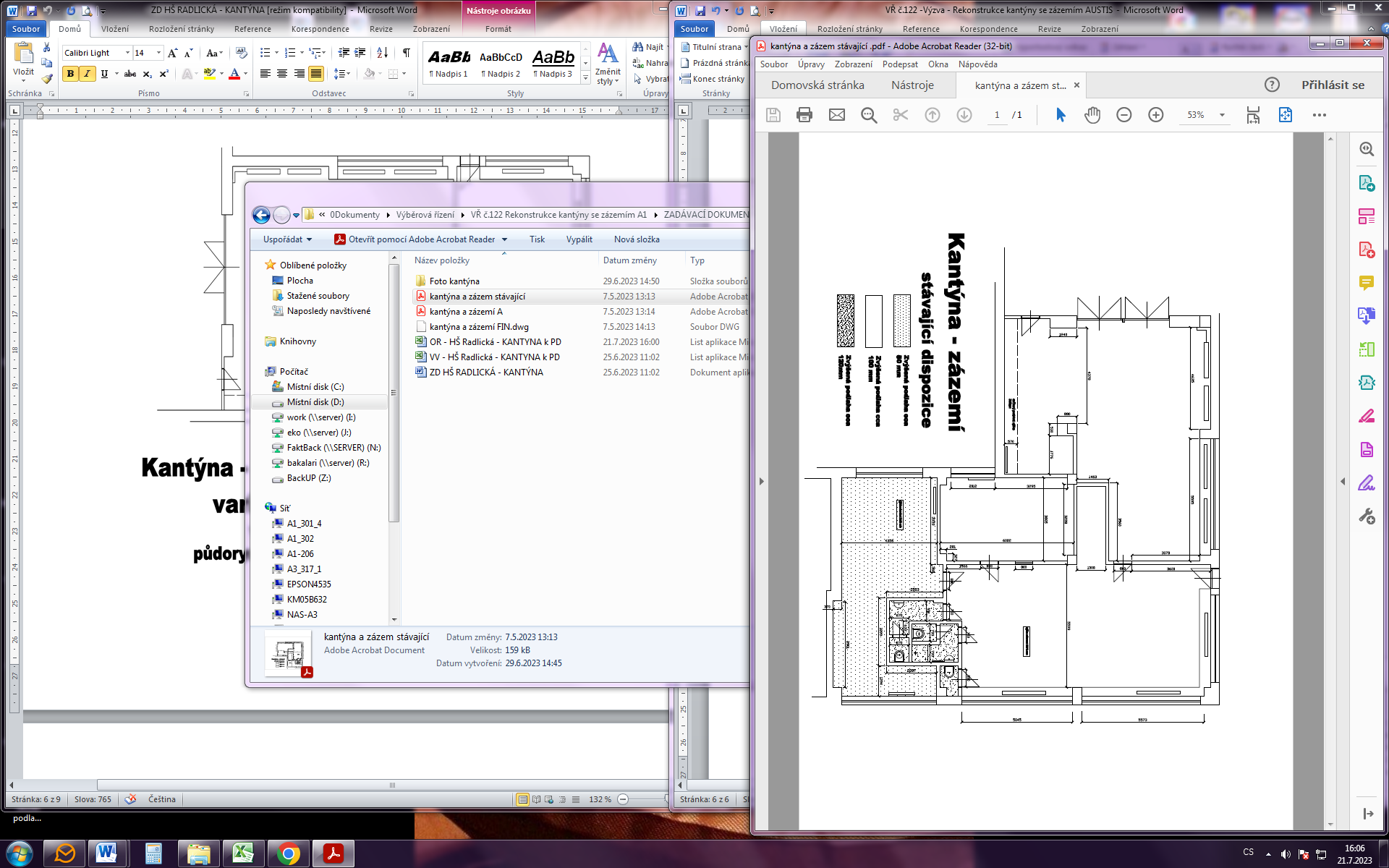     Příloha č. 2 - Schematický půdorys nového stavu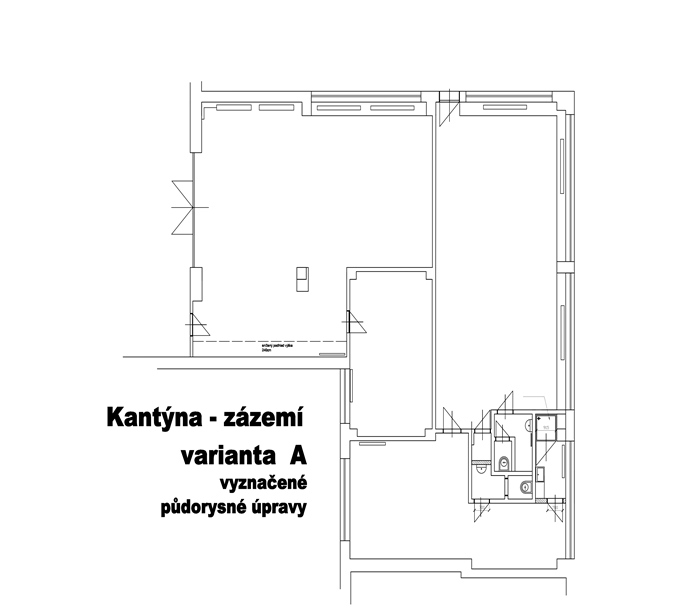 